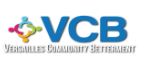 Versailles Community BettermentResults of Email VoteRESULTSDate:March 6, 2019Sponsor:Jacquie BrewerMotion:The Fish Fry Fundraiser was a great success—over $4000 net raised!!  Yay!!  Our expenses did however outrun the $1000 that was approved.  The committee is asking for another $200 to pay all the associated bills.  Please “reply to all” with your YAY or NAY vote.Board MemberVoteDateJacquie BrewerYay3/6/19Elva ClarkYay3/6/19Ellen ConradYay3/6/19Tony CoonsYay3/7/19Alison PensyYay3/6/19Chuck PryorYay3/6/19Aubrey SchraderYay3/6/19Amy SilerYay3/6/19Jaime WrightYay3/6/19